Второй год обучения                                 Изготовление резинового двигателя.                                 Балансировка модели на воде. 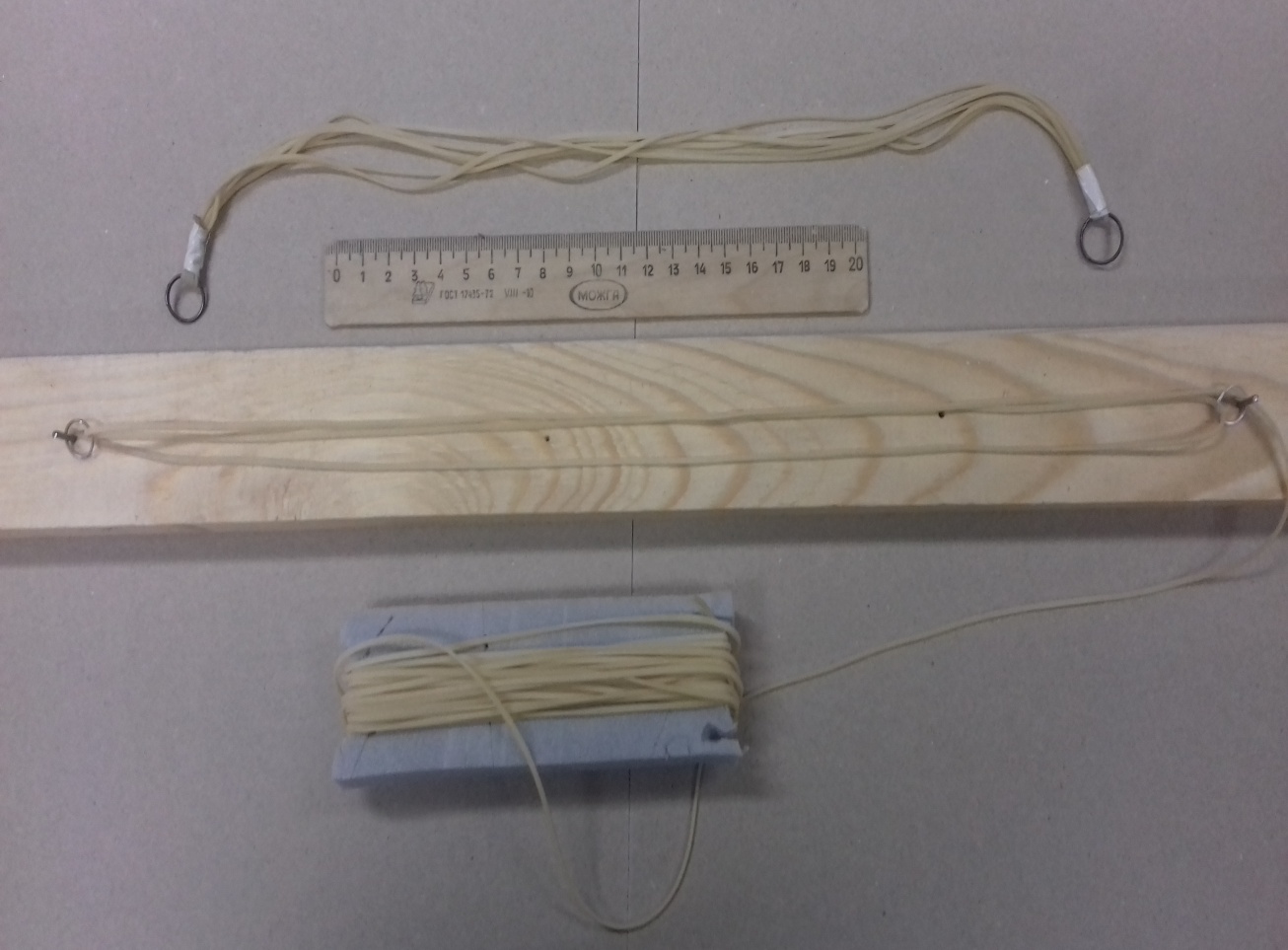     Изготовление резинового двигателя  После установки на модели подводной лодки резинового двигателя, производится дополнительная балансировка. 